Pöstli goes acoustic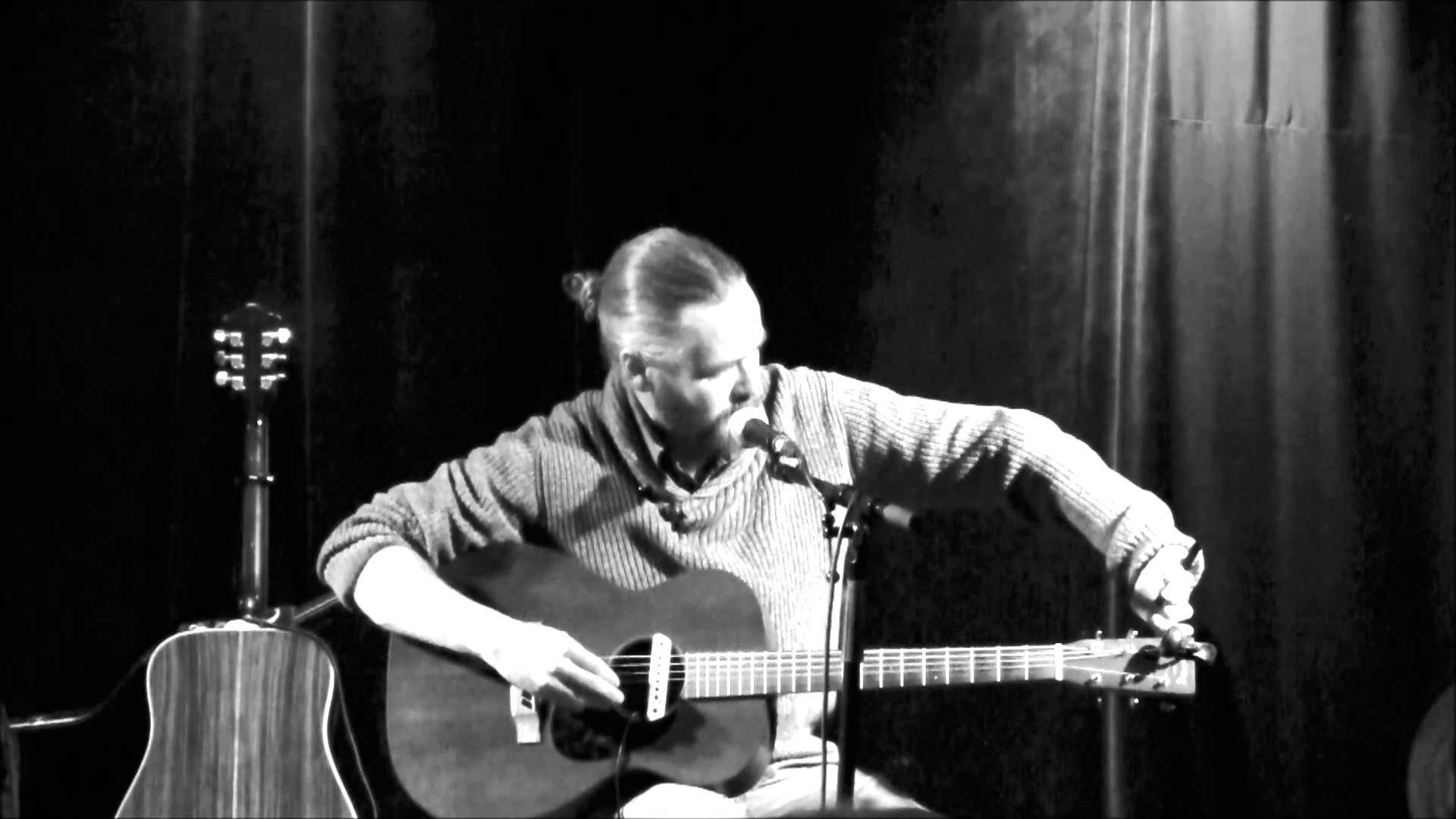 Steve Folk Live (music and art)Freitag, 22. Juni 2018                           ab 20.00 Uhr               Mit HutkollektePension Alte Post Am Platz 7057 Langwies